Интегрированный урок литературного чтения и музыки «Азбука букв и нот». (Ф. Кривин «Почему «А» поётся, а «Б» – нет»)
(технологическая карта)Сценарий урокаПродолжение табл.Продолжение табл.Продолжение табл.Приложение 1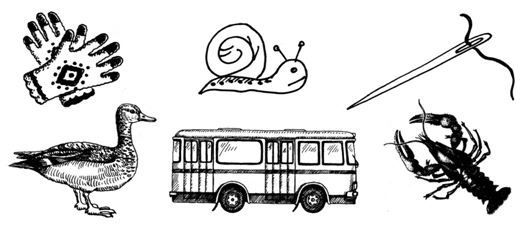 Приложение 2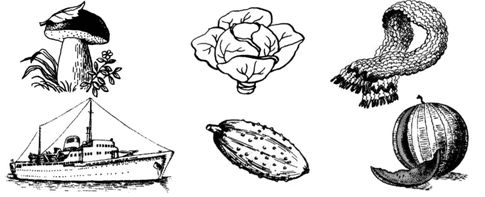 Приложение 3ВСЕГДА ВМЕСТЕОднажды не поладили гласные и согласные и разошлись в разные стороны. Сбились согласные в кучу, хотели поговорить – и никак…Кашлянули:– Кх!Чихнули:– Пчх!Хмыкнули:– Хм…Зачем-то позвали кошку:– Кс, кс, кс!И заскучали…Вдруг:– Тсс!Показалось им, что кто-то где-то рыдает… Прислушались.– А-а-а! О-о-о! – кричали гласные.Они плакали, как малые дети:– Уа! Уа!И согласные крикнули им (вернее, хотели крикнуть), но у них получилось лишь невнятное бормотание:– Бдм всгд вмст!И услышали радостное, но тоже невнятное:– У-е-е-а-е-е!Заключили они мир, снова стали рядом, внятно сказали:– Будем всегда вместе!И с тех пор никогда больше не разлучались.Им друг без друга никак нельзя. Кто же тогда будет слова образовывать? Бывает, правда, что они немножко ссорятся, но потом всё равно мирятся.Цели деятельности педагогаСоздать условия для развития речевых умений, фонематического слуха, творческих, музыкальных и ритмических   способностей; научить читать по ролям; знать порядок нот.Тип урокаКомбинированныйПланируемые результаты образованияМетапредметные (критерии сформированности/оценки компонентов универсальных учебных действий – УУД)Предметные: умение выразительно читать текст с передачей различных интонаций и умение читать произведение по ролям; умение выразительно петь, пропевать, тянуть гласные, чётко произносить согласные.Планируемые результаты образованияМетапредметные (критерии сформированности/оценки компонентов универсальных учебных действий – УУД)Личностные: формирование положительного отношения и интереса к урокам литературного чтения  и  музыки; опыт оценки своих эмоциональных реакций на прочитанное  и  пропетое  произведениеПланируемые результаты образованияМетапредметные (критерии сформированности/оценки компонентов универсальных учебных действий – УУД)Регулятивные: умение адекватно воспринимать оценку учителя и одноклассников и самостоятельно оценивать правильность выполненных действий.Познавательные: умение сравнивать литературные произведения и их героев, пропевать правильно мелодию песен, знать звукоряд нот.Коммуникативные: умение сотрудничать с одноклассниками, участвуя в групповой деятельности, владеть диалогической формой речи в заданной сюжетно-ролевой ситуацииФормы и методы обученияФронтальная, индивидуальная; объяснительно-иллюстративныйОсновное содержание темы, 
понятия и терминыГласные и согласные звуки, особенности произношения. Положение звука в начале, середине и конце словаОбразовательные ресурсыАлфавит; картинки со словами; карточки с изображением предметов; карточки с пословицами; карточки с играми; выставка книг о буквах, карточки с названиями нот, аудиофайлы песен, караоке.Этап урока,цельОбучающие 
и развивающие компоненты, задания и упражненияДеятельность учителяДеятельность учащихсяДеятельность учащихсяФорма контроляЭтап урока,цельОбучающие 
и развивающие компоненты, задания и упражненияДеятельность учителяосуществляемыедействияформируемые 
уменияФорма контроля123456I. Организационный 
моментЭмоциональный настрой на урок;  проверка готовности оборудования и класса к урокуПриветствует учащихся. Проверяет готовность 
к уроку Здравствуйте, дети!
Прозвенел и смолк звонок.
Начинается урок.
Тихо девочки за парту сели,
Тихо мальчики за парту сели,
На меня все посмотрели.Приветствуют учителя. Отвечают на вопросы учителя. Проверяют наличие индивидуальных учебных принадлежностейВоспринимать на слух речь педагогаНаблюдение  учителяII. Актуализация знаний, сообщение целейОбеспечение мотивации и принятие целей учебно-познава-тельной деятельностиРабота с карточками. Ребята,  какой учебник я держу в руках? (Азбука)-Какой герой сказок учится по Азбуке/Букварю? (Буратино)-Буратино просит нас помочь ему с одним заданием. Поможем?- На какие группы можно разделить буквы? (а, м, з, в, и, к, о)Раздаёт учащимся карточки с картинками и предлагает выполнить задание.Вариант I– Обведи красным карандашом предметы, названия которых начинаются на гласный звук (Приложение 1).Вариант II– Обведи синим карандашом предметы, названия которых начинаются на согласный звук 
- Чем гласные звуки отличаются от согласных?- Буратино хочет узнать: почему гласные поются, а согласные нет?  На этот вопрос мы постараемся сегодня ответитьЧитают слова, предложенные учителем.Отвечают на вопросы учителяРассматривают карточки и анализируют задание.Понимать смысл текста.Формулировать 
ответы на вопросы учителя.Выполнять инструкциюОсуществлять самоконтроль и оценку правильности выполнения действий.Формировать общее мнение в совместной деятельности.Устные ответыЗадание на карточке123456III. Изучение нового материалаПервичное знакомство с произведением Ф. Кривина «Почему «А» потся, 
а «Б» – нет».Откройте учебник на с.      Задаёт вопросы учащимся:– Кто автор следующего произведения?– Как называется этот рассказ?– Как вы думаете, о чём в нём рассказывает автор?Рассказ – небольшое прозаическое произведение в основном повествовательного характера, в котором чаще всего описывается какой-то один эпизод.Чтение текста учителемПросит учащихся найти в тексте звуки, которые можно петь и прочитать.– Как называет их писатель?Просит объяснить выражение «хорошо поставленными голосами», а затем прочитать объяснение этого выражения. (Это голоса людей, научившихся хорошо, правильно петь.)Мы с вами тоже научимся хорошо и правильно петьЧитают.Отвечают на вопросы. Читают  рассказ вслухПринимать и сохра- нять учебную задачу.Наблюдение учителя.4.Пение песни «Азбука»- распевки (разогреваем голосовой аппарат)- произношение чистоговорок- «ритмические обезьянки» (развитие ритмического слуха)- выразительное исполнение песни «Азбука»Поют песню стоя5. ФизкультминуткаВыстраивание нот в правильном порядке под музыку- детям раздаются карточки с названиями нот, задание под музыку ребята бегают вокруг второго ряда, как только музыка прекращается нужно встать «нотам» на своё место.Двигаются под музыку с заданиями123456Анализ произ-веденияЗнакомство 
с понятием «гласные 
и согласные 
звуки».Фонетическая сказка с музыкальными инструментамиВыборочное чтение.Инсценировка сказки А. Шибаева «Всегда вместе»Рассказывает:– Гласные очень похожи на музыкальные тоны, их можно как угодно громко и долго петь (каждый тон в отдельности или последовательно переставляя):– Ааааа!– Ооооо!– Ууууу!Эти звуки и называются гласными от слова глас – голос, то есть они голосные.-  представьте, ребята, что мы сейчас с вами художники, у нас в руках кисть, и мы с вами сейчас изобразим горы.- Получилось у нас с вами тянуть? Мы можем тянуть гласный звук до тех пор, пока у нас хватает дыхания.Если же воздуху приходится прорываться через преграды, которые устраивают губы, зубы, а иногда и нос, то образуются согласные. - сейчас мы с вами попробуем согласные звуки произносить одновременно с ударными инструментами.Учитель раздаёт детям инструменты:- маракасы - (звук «ш»)- ложки (коробочки, палочки) – «д» - «т»- бубенцы (звук «ц»)Музыкальная (фонетическая) сказка: «Жили-были в сказочной школе согласные звуки. Однажды они поссорились. Звук «ш»  - пошёл прогуляться по саду,  шагая  по осенней  листве, он шуршал ногами  ш-ш-ш-ш, звуки «д» и «т» - пошли вместе, они решили помочь папе заколачивать гвозди   д-т-д-т-д-т, звук «ц» - выйдя на улицу, увидел бегущую лошадь звенящую бубенцами ц-ц-ц-ц. Походили они так, каждый позанимался своими делами, но что- то им стало скучно и решили все вместе вернуться в сказочную школу. Дружно вбегали в класс звук ш-ш-ш-ш, за ними звук д-т-д-т-д-т  и  догонял всех  звук ц-ц-ц-ц. Тихо сели за парты и решили продолжить дальше учиться вместе. Предлагает учащимся прочитать строки из рассказа, где описывается, какие звуки издают шум, и вспомнить их название. Затем прочитать строки, где описывается, почему эти звуки называют согласными.Читает сказку. Распределяет роли между учащимися.Работают с текстом.Слушают.исполнениеИсполнение на инструментахРаботают с текстом.Читают.Учитывать ориентиры действия, предложенные учителемОсуществлять поиск существенной информации (из рассказа учителя).Планировать свои действия в соответствии с поставленной задачей.Уметь интонационно передавать речь персонажейУстные ответыЧтение текста.123456Эвристическая беседаОрганизует беседу по вопросам: – Что произошло, когда звуки поссорились?– Чему учит эта сказка?– Нужно ли спорить о том, кто важнее?Отвечают на вопросы. Анализируют сказку «Всегда 
вместе»Формулировать ответы на вопросы.Строить высказывания, понятные для партнёровУстные ответыV. Подведение итоговОбобщение 
полученных 
на уроке сведенийОрганизует беседу по вопросам:– С каким произведением мы познакомились сегодня на уроке? - Кто может помочь Буратино и ответить на этот вопрос? – Почему «А» поется, а «Б» – нет? ( у согласных нет голоса, а у гласных есть).– Как рассудить спорщиков, если согласные хотят петь, а гласные убеждают всех, что только они – способные певцы?– Чему учит рассказ Ф. Кривина?Размышляют и отвечают на вопросы.Осознанно строить речевое высказывание.Оценивание учащихся Исполнение песни «Мы едем, едем, едем»- Эта  сказка  учит нас жить дружно, весело, уважать друг друга, уступать, никогда не ругаться. А какую песню вы знаете про дружбу и друзей?Исполнение песниVI. рефлексия На улице светит яркое весеннее солнышко, давайте добавим весеннего настроения в наш класс, если вам было на уроке всё понятно, интересно поместите на доску весёлое солнышко, если вы не поняли, о чём мы говорили, было неинтересно – хмурую тучкуОпределяют своё эмоциональное состояние на урокеФормулировать своё мнение и позицию